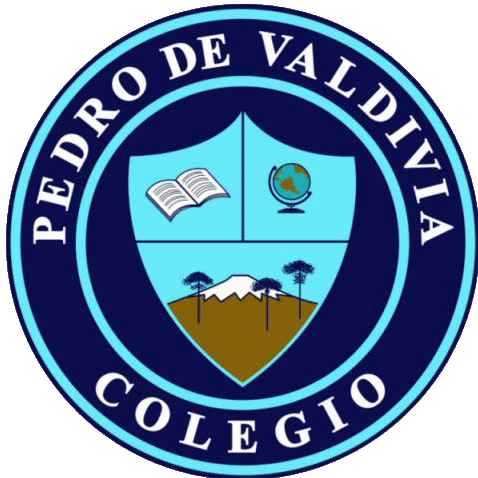 CRONOGRAMA DE ACTIVIDADESUNIDAD Nº 1:“ ESTADO, DEMOCRACIA Y CIUDADANÍA”DOCENTE: Luis Toro CofréCURSO O NIVEL: TERCERO MEDIOASIGNATURA: EDUCACIÓN CIUDADANASEMANA /FECHAACTIVIDADESADECUACIÓN  PROYECTO INTEGRACIÓN RECURSOFECHA ENTREGA 04 A 08 DE MAYOLectura texto escolar (P.18 a 20-26-27)Completan actividades páginas 19 N°1 y 3 ( para la pregunta 1 observar el gráfico) Página 21 realizar actividad 3 y responder la pregunta que está en la guía explicativa (leer recurso 3). Página 27 realiza la actividad 2Enviar fotografías o documento a pdvactividades@gmail.com o ltorocofre@gmail.comSe realiza guía explicativa de las actividades del libro de clasesSe monitorea y se brinda apoyo por grupo de Whatsapp para responder dudas y consultasTexto escolar.Cuaderno.08 de Mayo11 A 15 DE MAYOLectura de Guía complementaria. “Visiones de la ciudadanía”Completan cuadro resumen, basados en 3 interpretaciones de diversos autores, sobre el concepto de ciudadanía.Enviar fotografías o documento apdvactividades@gmail.com o ltorocofre@gmail.comSe realiza guía complementaria  de glosario de conceptos claves.Se selecciona información relevante en la guía de trabajo, para que el alumno se le facilite la lectura de los textos.Se monitorea y se brinda apoyo por grupo de Whatsapp para responder dudas y consultas.Guía de lectura.Cuaderno.15 de Mayo18 A 22 DE MAYOEvaluación FormativaEnviar fotografíaspdvactividades@gmail.com o ltorocofre@gmail.comSe entregara orientación para realizar la evaluación, como también se realizara una adaptación, simplificando enunciados, vocabulario.Texto escolar.Cuaderno.22 de Mayo